Anlage zum Antrag auf Anerkennung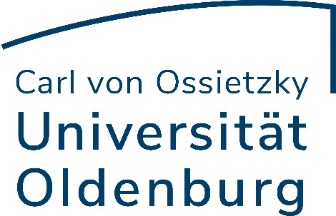 (Fachbachelor Wirtschaftsinformatik)Hinweis: Das Formular orientiert sich an der jeweils aktuellen Prüfungsordnung. Bei abweichenden Anträgen ggf. Blankoformular nutzen.Hinweise zur Antragstellung:"Antrag auf Anerkennung von Prüfungsleistungen" und Anlage für das beantragte Fach bzw. den Professionalisierungsbereich mit den Nachweisen (Notenbescheinigung, Zeugnis, etc.) zu einer Gesamtdatei im PDF-Format zusammenfügen und per Mail an die o.g. Adresse senden.Weitere Ausführungen zur Antragstellung: https://uol.de/anerkennungVorgelegte LeistungMitgebrachte Leistung, die an der Uni Oldenburg angerechnet werden soll. Bezeichnung der Leistung (Modul- bzw. Veranstaltungstitel) laut beigefügtem Nachweis.Anzurechnendes ModulOldenburger Modul, für das die mitgebrachte Leistung angerechnet werden soll.KPNoteBemerkungenBasiscurriculum im Umfang von 30 KPBasiscurriculum im Umfang von 30 KPBasiscurriculum im Umfang von 30 KPBasiscurriculum im Umfang von 30 KPBasiscurriculum im Umfang von 30 KPinf030: Programmierung, Datenstrukturen und Algorithmen9inf031: Objektorientierte Modellierung und Programmierung9inf600 Wirtschaftsinformatik I6wir011: Einführung in die BWL 6Pflichtbereich im Aufbaucurriculum im Umfang von 45 KPPflichtbereich im Aufbaucurriculum im Umfang von 45 KPPflichtbereich im Aufbaucurriculum im Umfang von 45 KPPflichtbereich im Aufbaucurriculum im Umfang von 45 KPPflichtbereich im Aufbaucurriculum im Umfang von 45 KPinf005: Softwaretechnik I 6inf007: Informationssysteme I 6inf601: Wirtschaftsinformatik II 6inf608: eBusiness 6inf800: Proseminar Informatik3mat950: Mathematik für Informatik (Diskrete Strukturen) 6wir021: Buchhaltung und Abschluss 6wir083: Beschaffung, Produktion und Logistik 6Wahlbereich Praktische Informatik im Aufbaucurriculum im Umfang von 6 KPWahlbereich Praktische Informatik im Aufbaucurriculum im Umfang von 6 KPWahlbereich Praktische Informatik im Aufbaucurriculum im Umfang von 6 KPWahlbereich Praktische Informatik im Aufbaucurriculum im Umfang von 6 KPWahlbereich Praktische Informatik im Aufbaucurriculum im Umfang von 6 KPinf008: Informationssysteme II 6inf010: Rechnernetze6inf012: Betriebssysteme I6inf016: Internet-Technologien 6Wahlbereich Mathematik im Aufbaucurriculum im Umfang von 12 KPWahlbereich Mathematik im Aufbaucurriculum im Umfang von 12 KPWahlbereich Mathematik im Aufbaucurriculum im Umfang von 12 KPWahlbereich Mathematik im Aufbaucurriculum im Umfang von 12 KPWahlbereich Mathematik im Aufbaucurriculum im Umfang von 12 KPmat955: Mathematik für Informatik (Lineare Algebra) 6mat960: Mathematik für Informatik (Analysis) 6mat990: Mathematik für Ökonomen I 6mat991: Mathematik für Ökonomen II6mat996: Einführung in die Numerik 6wir150: Statistik I für Wirtschaftswissenschaftler6Akzentsetzung Praktische Informatik im Umfang von mindestens 6 KP (bitte Hinweise und Tabellen in der fachspezifischen Anlage der Prüfungsordnung beachten)Akzentsetzung Praktische Informatik im Umfang von mindestens 6 KP (bitte Hinweise und Tabellen in der fachspezifischen Anlage der Prüfungsordnung beachten)Akzentsetzung Praktische Informatik im Umfang von mindestens 6 KP (bitte Hinweise und Tabellen in der fachspezifischen Anlage der Prüfungsordnung beachten)Akzentsetzung Praktische Informatik im Umfang von mindestens 6 KP (bitte Hinweise und Tabellen in der fachspezifischen Anlage der Prüfungsordnung beachten)Akzentsetzung Praktische Informatik im Umfang von mindestens 6 KP (bitte Hinweise und Tabellen in der fachspezifischen Anlage der Prüfungsordnung beachten)Akzentsetzung Informatik im Umfang von 12-15 KP (bitte Hinweise und Tabellen in der fachspezifischen Anlage der Prüfungsordnung beachten)Akzentsetzung Informatik im Umfang von 12-15 KP (bitte Hinweise und Tabellen in der fachspezifischen Anlage der Prüfungsordnung beachten)Akzentsetzung Informatik im Umfang von 12-15 KP (bitte Hinweise und Tabellen in der fachspezifischen Anlage der Prüfungsordnung beachten)Akzentsetzung Informatik im Umfang von 12-15 KP (bitte Hinweise und Tabellen in der fachspezifischen Anlage der Prüfungsordnung beachten)Akzentsetzung Informatik im Umfang von 12-15 KP (bitte Hinweise und Tabellen in der fachspezifischen Anlage der Prüfungsordnung beachten)Akzentsetzung Wirtschaftswissenschaften im Umfang von 12 KP (weitere Module siehe fachspezifische Anlage für den Fach-Bachelor Wirtschaftswissenschaften unter den Punkten 3, 4, 5 und 6)Akzentsetzung Wirtschaftswissenschaften im Umfang von 12 KP (weitere Module siehe fachspezifische Anlage für den Fach-Bachelor Wirtschaftswissenschaften unter den Punkten 3, 4, 5 und 6)Akzentsetzung Wirtschaftswissenschaften im Umfang von 12 KP (weitere Module siehe fachspezifische Anlage für den Fach-Bachelor Wirtschaftswissenschaften unter den Punkten 3, 4, 5 und 6)Akzentsetzung Wirtschaftswissenschaften im Umfang von 12 KP (weitere Module siehe fachspezifische Anlage für den Fach-Bachelor Wirtschaftswissenschaften unter den Punkten 3, 4, 5 und 6)Akzentsetzung Wirtschaftswissenschaften im Umfang von 12 KP (weitere Module siehe fachspezifische Anlage für den Fach-Bachelor Wirtschaftswissenschaften unter den Punkten 3, 4, 5 und 6)Akzentsetzung Informatik, Kultur und Gesellschaft im Umfang von 6-9 KP (bitte Hinweise und Tabellen in der fachspezifischen Anlage der Prüfungsordnung beachten)Akzentsetzung Informatik, Kultur und Gesellschaft im Umfang von 6-9 KP (bitte Hinweise und Tabellen in der fachspezifischen Anlage der Prüfungsordnung beachten)Akzentsetzung Informatik, Kultur und Gesellschaft im Umfang von 6-9 KP (bitte Hinweise und Tabellen in der fachspezifischen Anlage der Prüfungsordnung beachten)Akzentsetzung Informatik, Kultur und Gesellschaft im Umfang von 6-9 KP (bitte Hinweise und Tabellen in der fachspezifischen Anlage der Prüfungsordnung beachten)Akzentsetzung Informatik, Kultur und Gesellschaft im Umfang von 6-9 KP (bitte Hinweise und Tabellen in der fachspezifischen Anlage der Prüfungsordnung beachten)Praxismodule im Professionalisierungsbereich im Umfang von 15 KPPraxismodule im Professionalisierungsbereich im Umfang von 15 KPPraxismodule im Professionalisierungsbereich im Umfang von 15 KPPraxismodule im Professionalisierungsbereich im Umfang von 15 KPPraxismodule im Professionalisierungsbereich im Umfang von 15 KPinf852: IT-Projektmanagement6inf004: Softwareprojekt9BachelorarbeitsmodulBachelorarbeitsmodulBachelorarbeitsmodulBachelorarbeitsmodulBachelorarbeitsmodulBachelorarbeitsmodul15